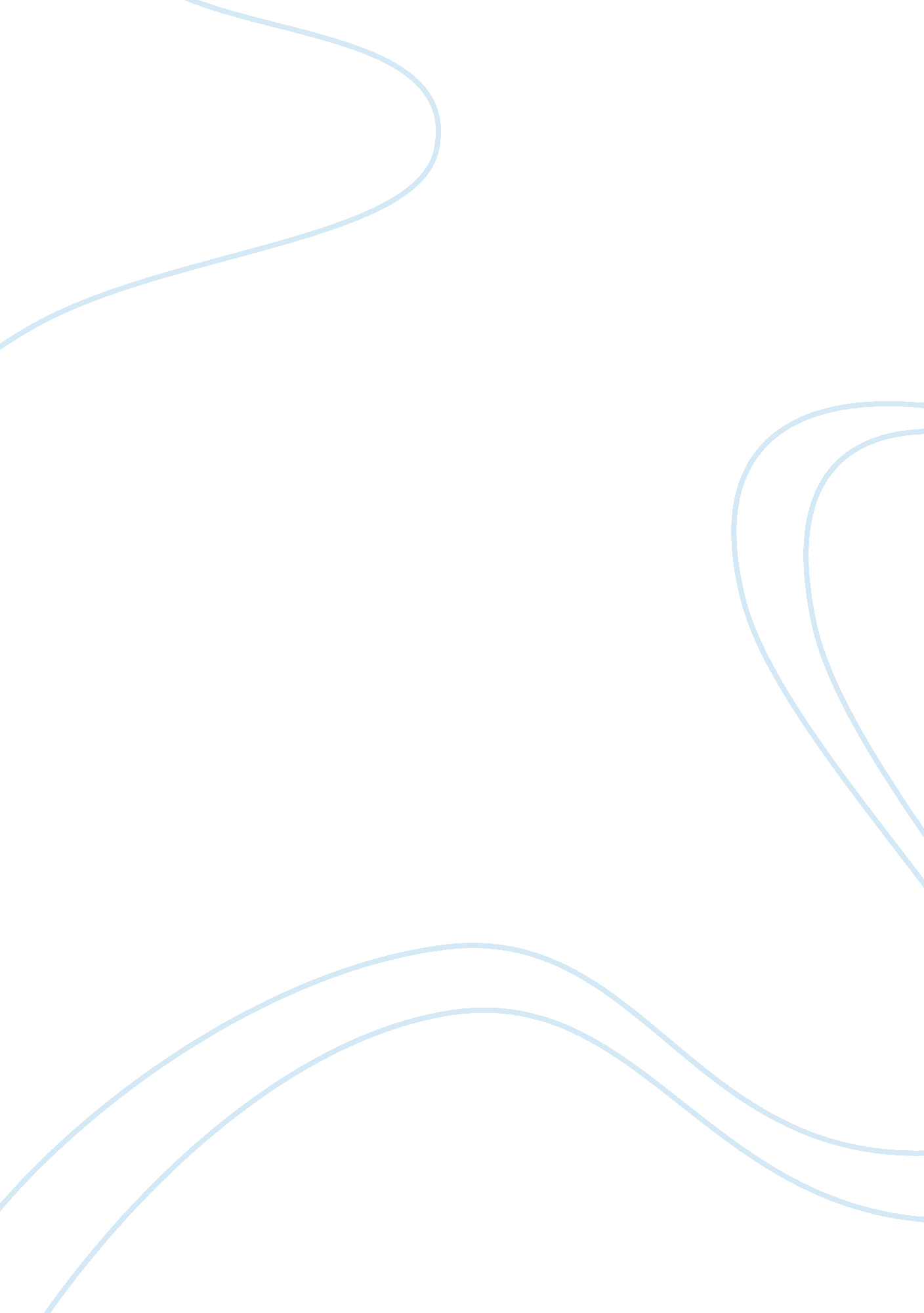 DiscussionPsychology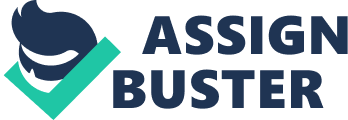 Psychology Discussion PSYCHOLOGY DISCUSSION Question Research entails the act of employing scientific and systematic ways while seeking out the truth behind various phenomena; a research requires scientific evidence. In particular, behavioral research entails employing social sciences to seek the practical truth behind various actions and reactions, as individuals or animals exhibit them (Khan, 2011). 
Question # 2 
In applied research, a defined phenomenon is examined after which the findings are related to a specific situation. In essence, applied research points to the direction in which a resolution to a problem can be found. On the other hand, in basic research, the aim of scientists is to test formulated theories and fundamental principles. Therefore, applied research will gather more information and accumulate knowledge (Taylor, 2005). 
Question # 3 
In psychology, the idea behind relying, on research, to explain behavior is because, research is scientific and systematic. This means that a scientific and systematic research yields accurate, valid and reliable results, which best explains behavior. Moreover, research is practical and leaves no room for speculations (Khan, 2011). 
Question # 4 
In scientific explanations, experiments and tests must be employed when a particular theory or phenomenon is being explained. This means that a thorough and systematic procedure is followed with the aim of determining the truth behind a theory or a phenomenon. Scientific explanations are based on evidence and proof. Contrarily, in non-scientific explanations, scientific methods such as conducting experiments and tests are not employed when trying to explain an occurrence; explanations are only superficial and cannot be proved (Punch, 2005). 
Question # 5 
In a qualitative research, data analysis is not statistical; meaning, the research is conducted with the objective of defining the problem and formulating hypothesis, which is used when conducting a quantitative research. However, in a quantitative research, the objective is quantification of data and generalization of results (Taylor, 2005). 
References 
Khan, J. A. (2011). Research methodology. New Delhi: APH Publishing Corporation. 
Punch, K. (2005). Introduction to social research. London: SAGE. 
Taylor, G. R. (2005). Integrating quantitative and qualitative methods in research. Lanham, Md: University Press of America. 